Наименование учреждения:  СОШ№6  г. ПавлодараФИО:  Сергазинов Темиргали КабылбековичДолжность:  учитель историиСтаж работы  5Категория:  B2Предмет: История КазахстанаТема:  Национально-освободительное движения казахского народа в первой половине 19 векаКласс:     8 Класс:  8 						28 11 2017Предмет: история КазахстанаТема: Национально-освободительное движения казахского народа в первой половине 19 века  Задачи урока:  										 §20-21 стр 100- образовательная: сообщение новых фактов, введение новых понятий и терминов; изучение новых явлений, законов, закономерностей; отработка речевых навыков;- развивающая: концентрирование внимания и его распределение; развитие ассоциативного мышления, воображения; развитие определенных чувств и отношений к окружающей действительности, людям- воспитательная: воспитание личностных качеств, обеспечивающих успешность исполнительской деятельности (исполнительности, дисциплинированности, внимательности, добросовестности, деловитости, уверенности,  уравновешенности, ответственности, трудолюбия, работоспособности), формирование активной жизненной позицииЦель: выяснить причины восстания, ход и историческое значение восстания Кенесары КасымоваТип урока: Формирование новых знаний.Правила общения на уроке:     Когда говорит один – другие слушают     Дай высказаться каждому     Умей слушать и слышатьХод урока.§19     Тема: Восстание Исатая Тайманулы и Махамбета УтемисулыЦель: раскрыть причины и события, связанные с ходом восстания под предводительством Исатая Тайманулы и Махамбета Утемисулы.Задание № 1. Дополните схему  (3 балла)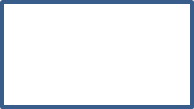 Задание № 2. Заполни таблицу  «Ход восстания»      (8 баллов) Задание № 3. Прочитайте текст и составьте «Генеалогическое древо» - Поражение восстания, согласно правилу: На «корнях» записываются причины. На «стволе» - проблема. На «ветвях» последствия. (3 балла)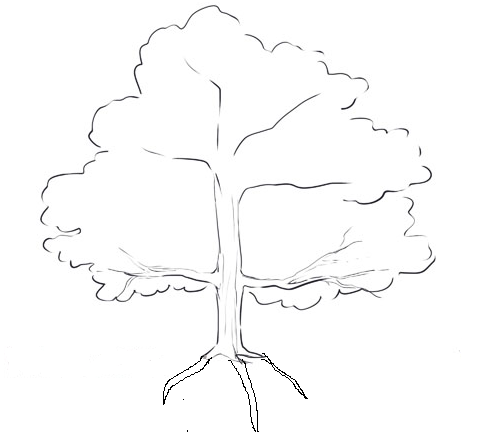 Задание № 4. Расшифруйте арабскую грамоту и установите соответствие.  (6 баллов)Задание № 5. Из предложенных утверждений найдите и выпишите верные  (3 балла)Модельный ответЗадание № 1. Задание № 2.  Задание № 3 Задание № 4:  Задание № 5 1) За арендованную у российских помещиков землю местная знать рассчитывалась сама, а затем по своему усмотрению собирала повышенную арендную плату с жителей аулов  2) Восстание1836-1838гг носило антиколониальный характер 3)После гибели Исатая Тайманулы освободительная борьба пошла на убыльКритерии оценивания:1 задание – за каждый правильный ответ – 1 балл (максимальное количество баллов – 3 балла)2 задание – за каждый правильный ответ – 2 балла (максимальное количество баллов – 8 балла)3 задание – за каждый правильный ответ – 1 балл (максимальное количество баллов – 11 балла)4 задание – за каждый правильный ответ – 1 балл (максимальное количество баллов – 4 баллов)5 задание – за правильный ответ – 1 балл (максимальное количество баллов – 3 баллов)Шкала оценивания:«5» - 27-24 баллов        «4» - 23-19 баллов         «3» - 18-14 баллов           «2» - 13-0 балловТест по теме «Национально-освободительное движение под руководством Кенесары Касымулы»1. Батыр из войска К.Касымулы, отряд которого прорвал оборону Акмолинского укрепления:A) Басыгара		B) Богенбай		C) А. Иманов		D) Кабанбай2. В письме генерал-губернатору Западной Сибири К.Касымулы требовал уничтожить:A) Актюбинское укрепление и Семиреченский приказ        B) Павлодарское укрепление и Тургайский приказ C) Актауское укрепление и Акмолинский приказ    D) Все вышеперечисленное3. Командир отряда, разгромленного К.Касымулы в конце 1837 года:A) Колчак	B) Рытов	C) Пугачев	D) Губин4. Каким событием в августе 1838 года начались активные действия К.Касымулы:A) Нападением на царские отряды	B) Разгромом торгового каравана	C) Нападением на Тургайское укрепление	D) Шестидневной осадой и сожжением Акмолинского укрепления5. Вид наказания, которому подвергли участников делегации, посланной К.Касымулы в Западную СибирьA) Избиение шпицрутенами с прохождением через строй из 1000 человек	     B) Расстрел	C) Заключение в трудовую колонию		                                                         D) Ссылка в Сибирь6. Кенесары вступил на историческую арену как продолжатель дела своего деда:A) Тауке хана		B) Абылай хана	C) Есим хана		D) Касым хана7. Старший султан,  оборонявший Акмолинское укрепление в 1838 годуA) К. Кудаймендыулы		B) Самеке		C) С. Касымулы	D) Агыбай8. Кенесары Касымулы:A) Был среднего роста и крепкого телосложения		B) Говорил мало, умел выслушать собеседникаC) Не увлекался охотой		                                       D) Был глубоко религиозным      E) Был чрезмерно разговорчив                                                   F)  Был состоятельным человеком   9. Главные цели восстания:A) Сохранение независимости земель, не вошедших в состав России            B) Упразднение округовC) Возвращение пленных		                                     D) Проведение судебной реформы      E) Отмена введенных налогов                                                  F) Возобновление ханской власти10. Установите соответствие терминовA) 1-A, 2-F, 3- D         B) 1-C, 2-E, 3- A        	            C) 1-E, 2-F, 3- A        		D) 1-B, 2-A, 3- C        Ключ к тесту по теме «Национально-освободительное движение под руководством Кенесары Касымулы»Критерии оценивания:                 1 - 7 вопрос – за правильный ответ – 1 балл (максимальное количество баллов – 7 баллов)                                                             8 - 10 – за правильный ответ  – 2 балла (максимальное количество баллов – 6 баллов)                             Шкала оценивания:                 «5» - 13-12 баллов                 «4» - 11-10 баллов                 «3» - 9-7 баллов                  «2» - 6-0 балловМетодСодержание  Организация начала занятия – метод эмоционального стимулирования- приветствие- перекличка- включение учащихся в деловой режимОпрос д/зРабочая тетрадь по истории Казахстана 8 кл.§ 19Мотивационный этап(вводная речь или ЦОР по теме) В 20-30-х годах XIX века заметно обострились отношения колониальных властей и казахского населения. Во-первых, отмена ханской власти в Младшем и Среднем жузах вызвала протест части султанов, биев и батыров. Во-вторых, началось массовое изъятие земель у казахского населения для строительства военных укреплений. В-третьих, если ранее казахи не платили России налогов, то теперь вводились ясак, кибиточная подать и дорожная повинность. В-четвертых, казачьи отряды неоднократно совершали набеги на казахские аулы. Они приносили разорение и многочисленные бедствия для номадов.В этих условиях разгорелось восстание1837-1847 гг. Запишите тему. О чем по вашему мнению пойдет речь сегодня?Получение новых знанийГрупповая работа ( класс делится на три группы). Группы должны создать постеры по своим темам:  Заполните постерыЗадание.  Представить свои кластеры и полностью осветить заданный вопрос.Задание. Стр. 103-104 Выписать новые термины.Контрольно-оценочный этапТест по теме.РефлексияД/З §20-21- как мы работали? Дадим себе оценку- что понравилось?- что не удалось?- что хотелось бы изучить подробнее?ДатаСобытиеФевраль 1836гЛето и осень 1837гКонец октября 1837г15 ноября 1837гРЛХан, окружение которого поделило между собой пастбища, что привело к острой нехватке земельСЛТНИсатай Тайманулы родился на левобережье этой рекиРНБРГВ этом городе некоторое время жил Махамбет УтемисулыЖНГРОни заняли выжидательную позицию, либо выступали против восставшихЗа арендованную у российских помещиков землю местная знать рассчитывалась сама, а затем по своему усмотрению собирала повышенную арендную плату с жителей ауловДвижущими силами восстания 1836-1838гг были султаны и старшиныВосстание1836-1838гг носило антиколониальный характерПосле гибели Исатая Тайманулы освободительная борьба пошла на убыльДатаСобытиеФевраль 1836гНачалось открытое противостояние повстанце и хана ЖангираЛето и осень 1837гНачалось активное наступление повстанцев на аулы крупных баевКонец октября 1837гИ.Тайманулы остановился в 10 км от Ханской ставки, хан Жангир и его приближенные оказались в осаде15 ноября 1837гМежду повстанцами и отрядами карателей в местности Тас-Тюбе произошла ожесточенная схваткаУралИсатай Тайманулы родился на левобережье этой реки СултаныОни заняли выжидательную позицию, либо выступали против восставшихЖангирХан, окружение которого поделило между собой пастбища, что привело к острой нехватке земельОренбургВ этом городе некоторое время жил Махамбет Утемисулы1) ЕсаулA) Налог с земледельцев1) ЕсаулB) Штраф за мелкое правонарушение2) ЗякетC) Доверенное лицо хана2) ЗякетD) Выкуп за убийство3) УшурE) Налог со скотоводов 3) УшурF) Управитель рода1A2C3B4D5A6B7A8A, B, F9А, В, Е10B